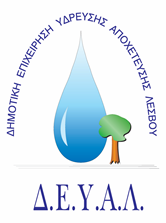   ΔΗΜΟΤΙΚΗ ΕΠΙΧΕΙΡΗΣΗ                                                              Ημερομηνία:27/05/2020ΥΔΡΕΥΣΗΣ ΑΠΟΧΕΤΕΥΣΗΣ                                             ΛΕΣΒΟΥ                                                                                                          Προς                                                                                                          Δ.Ε.Υ.Α. ΛέσβουΕΝΔΕΙΚΤΙΚΟΣ  ΠΡΟΥΠΟΛΟΓΙΣΜΟΣ	Προς Υπογραφή Προσφέροντος ή Εκπροσώπου του……………………………………………………… Όνομα υπογράφοντος……………………………………………….Αρ. Δελτίου Ταυτότητας/ΔιαβατηρίουΥπογράφοντος………………………………………………..Ιδιότητα υπογράφοντος……………………………………………… ΘΕΜΑ: Προμήθεια λιπαντικών αεροσυμπιεστών, μειωτήρων & αναδευτήρων για συντήρηση αυτών στις Ε.Ε.Λ. Μυτιλήνης.Αρ. πρωτ. 5318/27-05-2020Α/ΑΠΟΣΟΤΗΤΑΠΕΡΙΓΡΑΦΗΤΙΜΗ ΜΟΝ. ΚΟΣΤΟΣ1150Ορυκτέλαιο αεροσυμπιεστών τύπου: BP ENERSYN HTX, CASTROL ALPHA SYN, ή αντίστοιχο πιστοποιημένο κατά ISO VG220 (lit)11,901.785,002100Ορυκτέλαιο μειωτήρων τύπου: BP ENERGOL GR-XP, CASTROL ALPHA LS, ή αντίστοιχο πιστοποιημένο κατά ISO VG220 (lit)10,101.010,003150Ψυκτέλαιο (παραφινέλαιο) αναδευτήρων τύπου: SHELL ONDINA 32, MOBIL WHITEREX 414, ή αντίστοιχο πιστοποιημένο κατά ISO 3448 (lit)9,801.470,00ΚΑΘΑΡΗ ΑΞΙΑΚΑΘΑΡΗ ΑΞΙΑΚΑΘΑΡΗ ΑΞΙΑΚΑΘΑΡΗ ΑΞΙΑ4.265,00ΦΠΑ 17%ΦΠΑ 17%ΦΠΑ 17%ΦΠΑ 17%725,05ΣΥΝΟΛΟΣΥΝΟΛΟΣΥΝΟΛΟΣΥΝΟΛΟ4.990,05